Draga djeco, poštovani roditelji, Danas u planu imamo novu lekciju, Home Sweet Home (Dome, slatko dome). Molim da pogledate sljedeći video: https://www.youtube.com/watch?v=B9P3vpXGRAMUčiteljica navodi pred kraj videa da prepišete sljedeće rečenice u bilježnicu. Ne trebate sve, odaberite dva listića koja želite i u bilježnicu prepišite rečenice iz ta dva listića koja ste odabrali: 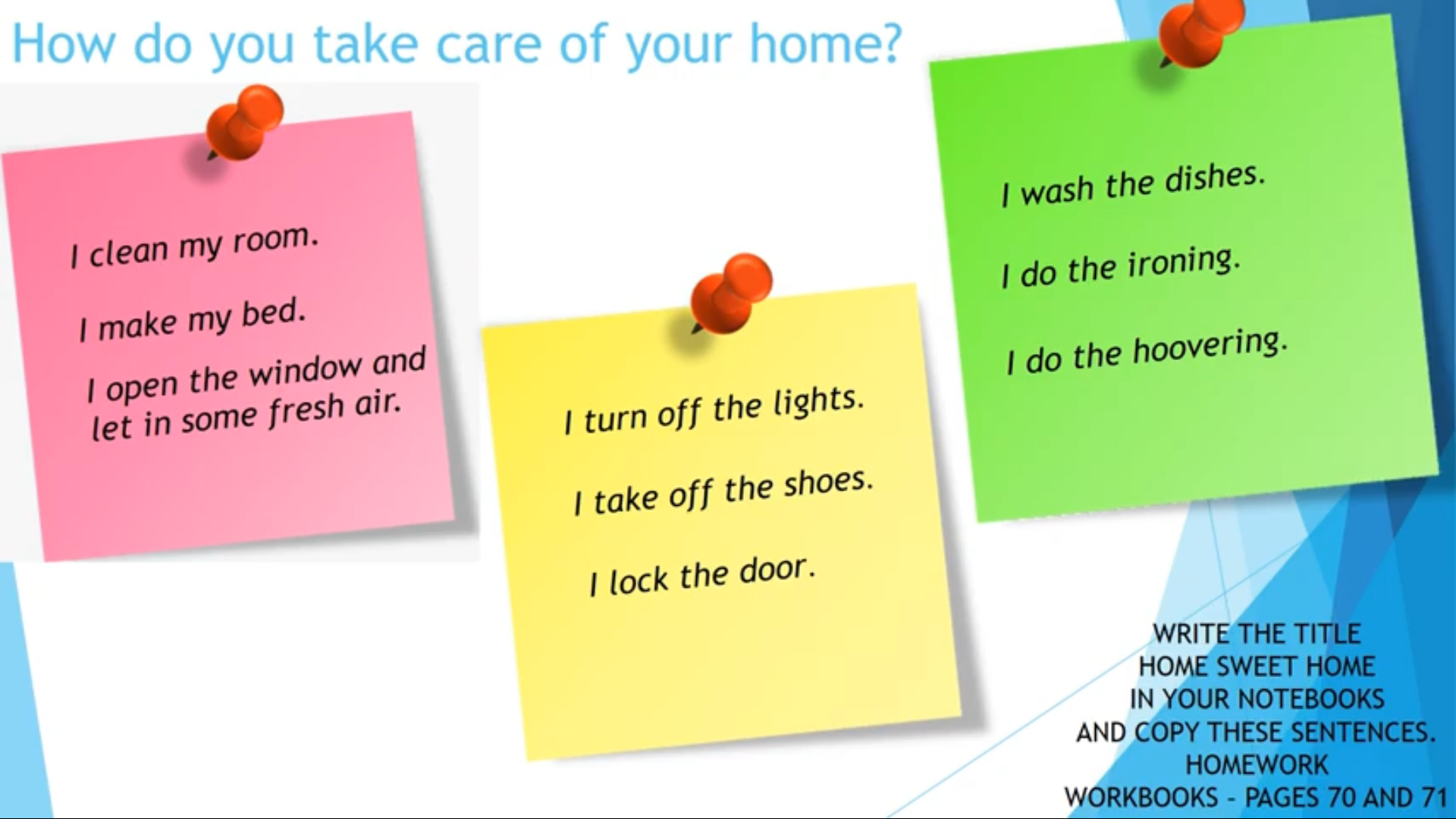 Za domaću zadaću imate stranu 70. i 71. u RB: u 1. zadatku je potrebno na prazne crte upisati naziv kuće i nacrtati ga u kvadratiću 2. zadatku samo zaokružiti točan odgovoru 3. zadataku dopuniti dijalog ponuđenim rečenicama u 4. zadatku prepraviti crtež da se kuća osjeća lijepo i sretnoHvala na suradnji i srdačan pozdrav svima u razredu!učiteljica Ljiljana